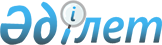 О внесении изменений в решение акима Созакского района от 27 декабря 2019 года № 20 "Об образовании избирательных участков на территории Созакского района"
					
			Утративший силу
			
			
		
					Решение акима Созакского района Туркестанской области от 19 ноября 2020 года № 20. Зарегистрировано Департаментом юстиции Туркестанской области 19 ноября 2020 года № 5894. Утратило силу решением акима Созакского района Туркестанской области от 16 июля 2021 года № 19
      Сноска. Утратило силу решением акима Созакского района Туркестанской области от 16.07.2021 № 19 (вводится в действие со дня его первого официального опубликования).
      В соответствии с пунктом 1 статьи 23 Конституционного Закона Республики Казахстан от 28 сентября 1995 года "О выборах в Республике Казахстан", пунктом 2 статьи 33 Закона Республики Казахстан от 23 января 2001 года "О местном государственном управлении и самоуправлении в Республике Казахстан" аким Созакского района РЕШИЛ:
      1. Внести в решение акима Созакского района от 27 декабря 2019 года № 20 "Об образовании избирательных участков на территории Созакского района" (зарегистрировано в Реестре государственной регистрации нормативных правовых актов за № 5337, опубликовано 05 января 2020 года в эталонном контрольном банке нормативных правовых актах Республики Казахстан в электронном виде) следующее изменение:
      в приложении к указанному решению слова "Избирательный участок № 697 сельского округа Жартытобе населенный пункт Баба ата улица А.Сайлаубеков, здание № 7 сельский клуб" заменить словами "избирательный участок № 697 сельского округа Жартытобе населенный пункт Баба ата улица А. Сайлаубекулы, здание без номера отдела образования акимата Созакского района коммунального государственного учреждения общая средняя школа имени М.Маметовой".
      2. Государственному учреждению "Аппарат акима Созакского района" в порядке установленном законодательством Республики Казахстан обеспечить: 
      1) государственную регистрацию настоящего решения в Республиканском государственном учреждении "Департамент юстиции Туркестанской области Министерства юстиции Республики Казахстан";
      2) размещение настоящего решения на интернет-ресурсе акимата Созакского района после его официального опубликования.
      3. Контроль за исполнением настоящего решения возложить на руководителя аппарата акима Созакского района К.Оразова.
      4. Настоящее решение вводится в действие по истечении десяти календарных дней после дня его первого официального опубликования.
      "СОГЛАСОВАНО"
      Председатель территориальной
      избирательной комиссии
      Созакского района
      _________________А.Сахиулы
      "______"__________2020 года Перечень избирательных участков по Созакскому району
      Избирательный участок № 687.
      Место расположения-сельский округ Шолаккорган, населенный пункт Абая, улица Абая, здание № 14А, коммунальное государственное учреждение "Малокомплектная общая средняя школа имени Иманова" отдела образования акимата Созакского района.
      Граница: населенный пункт Абая.
      Избирательный участок № 688.
      Место расположения-сельский округ Шолаккорган, населенный пункт Балдысу, улица Балдысу, здание № 59, коммунальное государственное учреждение "Малокомплектная общая средняя школа имени Жамбыла" отдела образования акимата Созакского района.
      Граница: населенный пункт Балдысу.
      Избирательный участок № 689.
      Место расположения-сельский округ Шолаккорган, населенный пункт Карабулак, улица Карабулак, здание № 21А, коммунальное государственное учреждение "Малокомплектная начальная школа "Карабулак" отдела образования акимата Созакского района.
      Граница: населенный пункт Карабулак.
      Избирательный участок № 690.
      Место расположения-сельский округ Шолаккорган, населенный пункт Жеткеншек, улица Жеткеншек, здание № 8, старое здание начальной школы "Жеткиншек" Аппарат акима сельского округа Шолаккорган.
      Граница: населенный пункт Жеткиншек.
      Избирательный участок № 691.
      Место расположения-сельский округ Шолаккорган, населенный пункт Шолаккорган, улица Жибек жолы-2, здание № 72, коммунальное государственное учреждение "Общая средняя школа имени А.Сулейменова" отдела образования акимата Созакского района.
      Граница: улицы населенного пункта Шолаккорган, А.Жынысбаева, Н.Торекулова, У.Тастанова, С.Сиязбекова, Жибек жолы-2, М.Ауезова, С.Абуова, М.Толебаева, Т.Суннетова, Т.Токбергенова, Б.Момышулы, С.Муханова, А.Оспанова, Б.Тастыбаева, Оркениет, Бирлик, Акниет, Достык, Ынтымак, №14 и пастбища Узынбулак, Карасуан, Кызыласкер, Жаманай, Шабыр, Коянбулак, Тобекудык.
      Избирательный участок № 692.
      Место расположения-сельский округ Шолаккорган, населенный пункт Шолаккорган, улица А.Молдагуловой-2, здание № 32, коммунальное государственное учреждение "детско-юношеская спортивная школа отдела физической культуры и спорта акимата Созакского района".
      Граница: улицы населенного пункта Шолаккорган, А.Молдагуловой-2, Ш.Бекжанулы-2, Ж.Каламбаева, А.Спатаева, А.Жангелдина, Султанбекхана, А.Аманжолова, малый Балдысу, А.Рахышулы и улца Жамбула, С.Кожанова (часть от Ш.Калдаякова до улицы А.Рахышулы).
      Избирательный участок № 693.
      Место расположения-сельский округ Шолаккорган, населенный пункт Шолаккорган, улица Абылай хана, здание № 3 коммунальное государственное учреждение "Общая средняя школа имени А.Байтурсынова" отдела образования акимата Созакского района.
      Граница: улицы населенного пункта Шолаккорган, Абылайхана, Казыбек би, А.Байтурсынова, Жайшыбекова, А.Молдагуловой-1, Ш.Бекжанулы-1, М.Маметовой, Төле би, К.Сатбаева, Ш.Калдаякова, Терискея, Б.Ахметова, Ш.Окшиева, Желтоксан, Д.Конаева (часть до улицы Жибек-Жолы) №21.
      Избирательный участок № 694.
      Место расположения-сельский округ Шолаккорган, населенный пункт Шолаккорган, улица Жибек жолы-1, здание № 5, государственное коммунальное казенное предприятие "дворец культуры "Мынжылкы" отдела культуры и развития языков акимата Созакского района.
      Граница: улицы населенного пункта Шолаккорган, Айтеке би, Ж.Меймандосова, Абая, Т.Аймурзаева, Ы.Алтынсарина, Т.Аубакирова, Жибек жолы-1, Д.Конаева, (часть после улицы Жибек жолы) К.Рустемова, С.Кожанова (часть до улицы Ш.Калдаякова), Т.Насирова, А.Асканбекова, Бастау.
      Избирательный участок № 695.
      Место расположения-сельский округ Жартытобе, населенный пункт Жартытобе, улица С.Сейфуллина, здание № 20, коммунальное государственное учреждение "Общая средняя школа имени К.Кемелулы" отдела образования акимата Созакского района.
      Граница: улицы населнного пункта Жартытобе, Ш.Акымулы, А.Иманкулулы, Т.Алымкулова, Шойынбет би, Б.Толебаевой, С.Сейфуллина и Комсомол, песчанная зона пастбища скота.
      Избирательный участок № 696.
      Место расположения - сельский округ Жартытобе, населенный пункт Акколтык, улицы К.Аркабаева, здание № 27А, коммунальное государственное учреждение "Общая средняя школа имени Уалиханова" отдела образования акимата Созакского района.
      Граница: улицы К.Алыбиев, К.Аркабаев, К.Кемелулы и пастбища скота в окрестности населенного пункта Акколтык.
      Избирательный участок № 697.
      Место расположения-сельский округ Жартытобе, населенный пункт Бабата, улица А.Сайлаубекулы, здание без номера, коммунальное государственное учреждение "Общая средняя школа имени М.Маметовой" отдела образования акимата Созакского района.
      Граница: улица А.Сайлаубекулы, улица № 4, Б.Есжанулы, пастбища Таскомирсай и пастбища скота в окрестности населенного пункта Бабата.
      Избирательный участок № 698.
      Место расположения-сельский округ Кумкент, населенный пункт Кумкент, улица К.Берденулы, здание № 14А, столовой коммунальное государственное учреждение "Школа-гимназия имени К.Сатбаева" отдела образования акимата Созакского района.
      Граница: улицы населенного пункта Кумкент, Абая, Кумкент, К.Берденулы, Ж.Есиркепулы, Жамбыл, Жылыбулак и пастбища.
      Избирательный участок № 699.
      Место расположения-сельский округ Кумкент, населенный пункт Кызылкол, улица К.Толеуулы, здание № 2, сельский клуб Кызыкол.
      Граница: населенный пункт Кызылкол.
      Избирательный участок № 700.
      Место расположения-сельский округ Кумкент, населенный пункт Кызылканат, улица К.Берденулы, здание № 14А, вход в коридор коммунальное государственное учреждение "Школа-гимназия имени К.Сатбаева" отдела образования акимата Созакского района.
      Граница: улицы населенного пункта Кумкента, Тасарык, Амангелды, Кызылканат.
      Избирательный участок № 701.
      Место расположения-сельский округ Сызган, населенный пункт Козмолдак, улица Т.Момбекова, здание № 21, коммунальное государственное учреждение "Общая средняя школа имени Г.Муратбаева" отдела образования акимата Созакского района.
      Граница: улицы населенного пункта Козмолдак, К.Токмуканбетова, Т.Тореханова, Ж.Дауытбаева, М.Берыстемова, Т.Койбаева, Т.Момбекова, К.Рустемова, Басбулак-1, Басбулак-2 и выпас скота в предгорьях песка.
      Избирательный участок № 702.
      Место расположения - сельский округ Сызган, населенный пункт Сызган, улица школы, здание № 9, коммунальное государственное учреждение "Общая средняя школа имени К.Рустемова" отдела образования акимата Созакского района.
      Граница: улицы населенного пункта Сызган, Е.Алдасугырулы, Мектеп, Тастак, Карыагаш и выпас скота в предгорьях песка.
      Избирательный участок № 703.
      Место расположения - сельский округ Сызган, населенный пункт Кайнар, улица Ж.Адилбекова, № 29, коммунальное государственное учреждение "Общая средняя школа имени Макаренко" отдела образования акимата Созакского района.
      Граница: улицы населенного пункта Кайнар, Ж.Адылбекова, Б.Аметшиева, Мектеп-1, Мектеп-2, Кайнар-булак и территория Марданата, выпас скота в предгорьях песка.
      Избирательный участок № 704.
      Место расположения-сельский округ Созак, населенный пункт Созак, улица С.Матенбаева, здание № 31А, коммунальное государственное учреждение "Общая средняя школа-гимназия "Созак" отдела образования акимата Созакского района .
      Граница: улицы населенного пункта Созак, Б.Абдраманова, Абая, К.Сатпаева, С.Сейфуллина, О.Юсупова, Туркестан, Новостройка-2, С.Матенбаева, западная часть улицы Ж.Откелбаева и северная часть улицы Рысбека.
      Избирательный участок № 705.
      Место расположения-сельский округ Созак, населенный пункт Созак, улица А.Навои, здания № 3А, коммунальное государственное учреждение "Общая средняя школа имени Навои" отдела образования акимата Созакского района.
      Граница: улицы населенного пункта Созак, Шилменбет би, А.Навой, К.Токмуханбетов, Белгыбайкажы, С.Насурлаева, М.Маметовой, Суыкбулак, и южная часть улицы Ж.Откелбаева, южно-восточная часть улицы Рысбек и пастбища у южной подножи горы.
      Избирательный участок № 706.
      Место расположения-сельский округ-Созак, населенный пункт Коктобе, улица Суындык, здание № 130, коммунальное государственное учреждение "Общая средняя школа имени "Суындык" отдела образования акимата Созакского района.
      Граница: улицы населенного пункта Коктобе и пастбища скота в южной-западной горной части.
      Избирательный участок № 707.
      Место расположения-сельский округ-Созак, населенный пункт Ыбырай, улица Ынтымак, здание № 42, коммунальное государственное учреждение "Малокомплектная общая средняя школа имени Курмангазы" отдела образования акимата Созакского района.
      Граница: населенный пункт Ыбырай, улица Ыбырай, населенный пункт Какпансор и пастбища скота.
      Избирательный участок № 708.
      Место расположения-сельский округ Созак, населенный пункт Созак, улица М.Ауезова, здания без номера, государственное коммунальное казенное предприятие "№ 1 колледж".
      Граница: улицы населенного пункта Созак, Ж.Жабаева, Амангелды, Курмангазы, М.Ауезова, Б.Алибаева, Б.Кожамбердиева, Новостройка-3, северная и восточная части улиц Ж.Уткелбаева и пастбища скота.
      Избирательный участок № 709.
      Место расположения-сельский округ Каракур, населенный пункт Каракур, улица Усенбая, здание № 27, коммунальное государственное учреждение "Общая средняя школа "Карагур" отдела образования акимата Созакского района.
      Граница: улицы населенного пункта Каракур, Усенбай, Наурыз, Абая, Курмангазы, Батырбекова.
      Избирательный участок № 710.
      Место расположения-сельский округ Каракур, населенный пункт Ран, улица Ран, здание № 1А, коммунальное государственное учреждение "Малокомплектная общая средняя школа имени Б.Батырбековой" отдела образования акимата Созакского района.
      Граница: населенный пункт Ран, улица Ран.
      Избирательный участок № 711.
      Место расположения-сельский округ Каракур, населенный пункт Шага, улица Шага, здание № 20Б, коммунальное государственное учреждение "Малокомплектная общая средняя школа имени С.Бакбергенова" отдела образования акимата Созакского района.
      Граница: населенный пункт Шага, улица Шага.
      Избирательный участок № 712.
      Место расположения-сельский округ-Каратау, населенный пункт Бакырлы, улица Жиенбет батыра, здание без номера, сельский дом культуры.
      Граница: улицы населенного пункта Бакырлы, М.Шериязданулы, Жиенбет батыра, К.Шоланбайулы, Абая, Б.Стамбекулы и Т.Туякбайулы.
      Избирательный участок № 713.
      Место расположения-сельский округ Каратау, населенный пункт Аксумбе, улица Акбикеш, здание № 23, сельский клуб.
      Граница: населенный пункт Аксумбе.
      Избирательный участок № 714.
      Место расположения-сельский округ-Каратау, населенный пункт Саржаз, улица 1, здание № 41, коммунальное государственное учреждение "Малокомплектная основная средняя школа "Саржаз" отдела образования акимата Созакского района.
      Граница: населенный пункт Саржаз.
      Избирательный участок № 715.
      Место расположения - сельский округ Жуантобе, населенный пункт Жуантобе, улица Б.Достаева, здание № 35, коммунальное государственное учреждение "Общая средняя школа имени С.Сейфуллина" отдела образования акимата Созакского района.
      Граница: улицы населенного пункта Жуантобе, Абылайхана, А.Жаксыбайулы, Толе би, Казыбек би, Айтеке би, Б.Достаева, Ж.Каламбаева и К.Омарулы.
      Избирательный участок № 716.
      Место расположения-сельский округ Жуантобе, населенный пункт Жуантобе, улица А.Жаксыбаева, здание № 31, сельский клуб.
      Граница: населенный пункт Коныратарык.
      Избирательный участок № 717.
      Место расположения-сельский округ-Тасты, улица Казахстан здание № 14, коммунальное государственное учреждение "Общая средняя школа имени Абая" отдела образования акимата Созакского района.
      Граница: улицы населенного пункта Тасты, улицы А.Бейсенбаева, Амангелды, Бауыржан, Жамбыл, Кажымухан, Казахстан, Сейфуллина, Жибек жолы и Наурыз.
      Избирательный участок № 718.
      Место расположения-сельский округ Тасты, населенный пункт Кылти, здания без номера, фельдшерско-акушерский пункт.
      Граница: населенный пункт Кылти.
      Избирательный участок № 719.
      Место расположения-сельский округ Шу, населенный пункт Шу, улица А.Иманова, здания № 13 коммунальное государственное учреждение "Малокомплектная общая средняя школа имени Каламбаева" отдела образования акимата Созакского района.
      Граница: части улицы населенного пункта Шу, (северная сторона) Таукехана, Т.Салкауова, Абая, А.Иманова, М.Иманбекулы, Айтеке би, Т.Аубакирова, Наурыз, С.Муканова, Б.Серикбаева, К.Сатпаева, пастбища с южный и восточный стороны, западная водоперекачивающая станция.
      Избирательный участок № 720.
      Место расположения – поселок Кыземшек, 2-микрорайон, здание № 1А, коммунальное государственное учреждение "Общая средняя школа имени Ланде Бокенова" отдела образования акимата Созакского района.
      Граница: поселок Кыземшек, улицы Самал, Танбалытас, Жетыконыр, Кокорай, Шугыла, Геологтар, Т.Рыскулова, Жастар, Т.Момбекова, Сарыарка, западная часть улицы Кокжиек.
      Избирательный участок № 721.
      Место расположения-поселок Кыземшек, населенный пункт Тайконыр, улица 1, здание № 41, коммунальное государственное учреждение "Малокомплектная общая средняя школа имени Т.Момбекова" отдела образования акимата Созакского района.
      Граница: улицы населенного пункта Тайконыр, Акбикеш, Акжайкын, южная часть улицы Тулпар.
      Избирательный участок № 722.
      Место расположения-поселок Таукент, улица 1-микрорайон, здание № 52, коммунальное государственное учреждение "Общая средняя школа имени И.Кенесбаева" отдела образования акимата Созакского района.
      Граница: поселок Таукент, микрорайон 1, 2, улица Е.Ерымбетова, Геологтар, К.Сатпаева и Мынжылкы.
      Избирательный участок № 723.
      Место расположения-поселок Таукент, улица И.Кенесбаева, здание № 135, коммунальное государственное учреждение "Общая средняя школа имени С.Алиулы" отдела образования акимата Созакского района.
      Граница: улицы И.Кенесбаева и Жынысата.
      Избирательный участок № 724.
      Место расположения-поселок Таукент, улица И.Кенесбаева, здание № 135, коммунальное государственное учреждение "Общая средняя школа имени С.Алиулы" отдела образования акимата Созакского района.
      Граница: улицы Бекжанова, С.Тойшыули, К.Токмухамедова.
      Избирательный участок № 892
      Место расположения-сельский округ Шолаккорган, населенный пункт Шолаккорган, улица С.Токпанбетова, здание №1А, коммунальное государственное учреждение "ІТ-школа-лицей имени Назира Торекулова" отдела образования акимата Созакского района.
      Граница: улицы населенного пункта Шолаккорган, Ж.Еримбетова, Е.Ембергенов, А.Мұханов, С.Толендиева, П.Маханова, Ж.Қаргабаева, З.Темирбековой, К.Аубакиров, Б.Башимулы, С.Токпанбетова, Б.Отешова, Е.Омирбекова, К.Турымбекова, А.Мырзалиева, А.Аширбекова, О.Анарбекова, Ә.Зейлбекулы, С.Еспенбетова, А.Иманова, И.Кенесбаева, Шымкент, Руханият, Тауелсиздик, Байтерек, Алматы, Туркистан, Атамекен, микрорайон Наурыз, микрорайон Акшам и улицы №33,34,35,36.
					© 2012. РГП на ПХВ «Институт законодательства и правовой информации Республики Казахстан» Министерства юстиции Республики Казахстан
				
      Аким района

С. Полатов
Приложение к решению
акима Созакского района
от 19 ноября 2020 года № 20